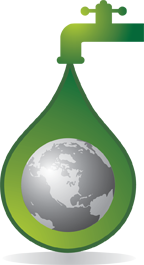 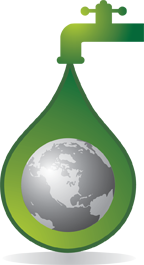 Minutes of the February 15, 2022 monthly meeting of the commissioners of the CHWP.Present:   Kelly Alois, William Alois, Richard Bairam, Ray Bonney, Joan McDonald, Attorney BJ BranchChris Culberson – SuperintendentNot Present Carol Hardy - ClerkBetty St Germain - BookkeeperMeeting was called to order at 6:31 by chair Bill AloisMotion made by Ray Bonney and seconded by Richard Bairam to approve the minutes of the January 18th, 2002 Meeting.  All in favor.Treasurer ReportsBusiness checking account		$257,243.01Money Market account		$138,459.86Escrow account			$30,120.18Late Accounts				$24614.12Payroll weekly manifests were reviewed and approved by the commissioners for the month of December.A/P manifests were reviewed and approved by the commissioners for the amount of $19,458.11.Legal – Nothing to report at this time.Old Business:ARPA Funds Town of Hooksett – Wright Pierce presented the draft report for review.Asset Management – Phase 2 – Staff is utilizing collector app to record gate valve inspections as they are completed based upon weather conditionsThere is a programming issue with the new VFD#1 in which Chris will be coordinating to resolve with our vendor RE Prescott.Manchester Water Works – Continuing with nothing new to reportTransfer of Trust Funds – completed in February2022 operating budget – Presented to the Budget Committee and approved unanimously on the 27th of January.New Business:2021 Audit scheduled for May 6th 2022 – nothing new to reportSewer Deduct meters – Chris has spoken to the sewer department and informed them that CHWP will no longer support the current deduct meter program and drafted a customer notification letter going out to all current deduct customers.  New irrigation meter policy will be going into place the first of next year.2022 insurance renewals are complete.Chris Culberson will be attending the back flow testing certification class February 22-25 to obtain his certification in order to assist Josh with annual testing of devices.Superintendents Report – attached Motion by Ray Bonney to accept the superintendents report as is and seconded by Richard Bairam.  All in favor.Housekeeping Rule, Indemnity Rule and Policy Approval – Motion made by Ray Bonney and seconded by Richard Bairam, all in favorWith no other business present a motion was made by Ray Bonney and seconded by Richard Bairam to adjourn at 7:39 pm.  All in favor.Respectfully Submitted Christopher Culberson - Superintendent